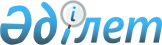 О проекте Закона Республики Казахстан "О ратификации Протокола о внесении изменений в Соглашение о льготных условиях поставок специальной техники и специальных средств для оснащения правоохранительных органов и специальных служб государств-членов Организации Договора о коллективной безопасности от 6 октября 2007 года"Постановление Правительства Республики Казахстан от 3 декабря 2013 года № 1298      Правительство Республики Казахстан ПОСТАНОВЛЯЕТ:

      внести на рассмотрение Мажилиса Парламента Республики Казахстан проект Закона Республики Казахстан «О ратификации Протокола о внесении изменений в Соглашение о льготных условиях поставок специальной техники и специальных средств для оснащения правоохранительных органов и специальных служб государств-членов Организации Договора о коллективной безопасности от 6 октября 2007 года».      Премьер-Министр

      Республики Казахстан                       С. Ахметовпроект ЗАКОН РЕСПУБЛИКИ КАЗАХСТАН О ратификации Протокола о внесении изменений в Соглашение

о льготных условиях поставок специальной техники и специальных

средств для оснащения правоохранительных органов

и специальных служб государств-членов Организации 

Договора о коллективной безопасности от 6 октября 2007 года      Ратифицировать Протокол о внесении изменений в Соглашение о льготных условиях поставок специальной техники и специальных средств для оснащения правоохранительных органов и специальных служб государств-членов Организации Договора о коллективной безопасности от 6 октября 2007 года, совершенный в городе Москве 10 декабря 2010 года.      Президент

      Республики Казахстан СОГЛАШЕНИЕ

о льготных условиях поставок специальной техники

и специальных средств для оснащения правоохранительных

органов и специальных служб государств-членов

Организации Договора о коллективной безопасности      Государства-члены Организации Договора о коллективной безопасности, именуемые далее Сторонами,

      подтверждая свою приверженность целям и принципам Договора о коллективной безопасности от 15 мая 1992 года и принятым в его рамках международным договорам и документам,

      стремясь к наращиванию союзнических отношений в сфере противодействия транснациональным вызовам и угрозам безопасности,

      руководствуясь намерением создавать в этих целях льготные условия для всестороннего оснащения специальной техникой и специальными средствами правоохранительных органов и специальных служб Сторон,      согласились о нижеследующем: Статья 1      Для целей настоящего Соглашения нижеупомянутые термины означают:

      правоохранительные органы - совокупность государственных органов, основной (специальной) функцией которых является защита правопорядка, прав и свобод граждан, борьба с преступностью, другими правонарушениями, обеспечение охраны общественного, порядка и безопасности государства;

      специальные службы - государственные органы, которые в соответствии с национальным законодательством Сторон предназначены осуществлять разведывательную, контрразведывательную деятельность, а также осуществлять специальные функции с целью обеспечения национальной безопасности государства;

      специальная техника - средства связи, защиты информации, технические средства информационных и телекоммуникационных систем, средства радиоконтроля, специализированные территориально распределенные автоматизированные системы, типовые локальные сети вычислительной техники, средства жизнеобеспечения, средства индивидуальной защиты, в том числе бронезащиты, средства оперативной, криминалистической и поисковой техники, инженерно-технические средства, системы охраны, наблюдения и контроля, оперативно-служебный транспорт, технические средства обеспечения безопасности дорожного движения, а также иные технические средства и их комплектующие, принятые на снабжение правоохранительных органов и специальных служб Сторон и не относимые законодательством Сторон к продукции военного назначения; 

      специальные средства - различного рода изделия, специально разработанные и предназначенные для применения правоохранительными органами с целью оказания нелетального обратимого воздействия на объект при отражении нападения, пресечении совершения преступления, оказании сопротивления, розыске, задержании, доставлении задержанных, пресечении побега из-под стражи, освобождении заложников, захваченных зданий, помещений, сооружений, транспортных средств и участков, пресечении массовых беспорядков, остановке транспортных средств, принятые на вооружение правоохранительных органов и специальных служб Сторон и не относимые законодательством Сторон к продукции военного назначения;

      поставки на льготных условиях поставки специальной техники и специальных средств по ценам, формируемым в государстве на основе цен на специальную технику и специальные. средства, закупаемые правоохранительными органами и специальными службами для собственных нужд.

      В случае поставок специальной техники и специальных средств из наличия правоохранительных органов и специальных служб Сторон цены рассчитываются на основе остаточной стоимости специальной техники и специальных средств с учетом затрат по их хранению, обслуживанию, транспортировке и других расходов, связанных с осуществлением поставок. Статья 2      Поставки, специальной техники и специальных средств на льготных условиях осуществляются в интересах оснащения правоохранительных органов и специальных служб Сторон в соответствии с нормативными правовыми актами Сторон на основе договоров (контрактов), заключаемых между их государственными органами и/или юридическими лицами, которым в соответствии с национальным законодательством Сторон предоставлено право на осуществление внешнеторговой деятельности в отношении специальной техники и специальных средств. Статья 3      При осуществлении поставок специальной техники и специальных средств на льготных условиях в соответствии с настоящим Соглашением государственные органы и/или организации Сторон, которым в соответствии с национальным законодательством Сторон предоставлено право на осуществление внешнеторговой деятельности в отношении специальной техники и специальных средств, используют установленные в международной практике условия и формы расчетов в свободно конвертируемой валюте. Статья 4      Расчеты за поставляемые специальную технику и специальные средства осуществляются с учетом предварительной оплаты (аванса), необходимой для изготовления вышеуказанной продукции.

      С целью обеспечения льготного порядка формирования экспортных цен в договоры (контракты) не включается условие о предоставлении банковской гарантии на возврат авансовых платежей. Статья 5      При перевозках специальной техники и специальных средств, поставляемых на льготных условиях в целях реализации настоящего Соглашения, Стороны применяют условия перевозки и/или транзита, включая тарифы на их перевозку и/или транзит любым видом транспорта, установленные для аналогичных перевозок специальной техники и специальных средств и предусмотренные для собственных правоохранительных органов и специальных служб.

      Сторона, через территорию которой осуществляется перевозка транзитом специальной техники и специальных средств, поставляемых на льготных условиях в соответствии с настоящим Соглашением, в первоочередном порядке предоставляет право транзита специальной техники и специальных средств, поставляемых в соответствии с настоящим Соглашением, на основании запроса поставляющей Стороны или получающей Стороны.

      При этом в случае превышения допустимых весовых и габаритных параметров автотранспортного средства, установленных на территории государства одной из Сторон, перевозка осуществляется в соответствии с требованиями законодательства Стороны, по территории которой пролегает маршрут перевозки. Статья 6      Стороны не продают и не передают поставленные в рамках настоящего Соглашения специальную технику и специальные средства на льготных условиях из правоохранительных органов и специальных служб иностранным государствам, физическим и юридическим лицам или международным организациям без предварительного письменного согласия поставляющей Стороны.

      Сторона, нарушившая положения настоящей статьи, или при выходе из Организации Договора о коллективной безопасности в трехмесячный срок выплачивает Стороне, поставившей специальную технику и специальные средства, разницу в свободно конвертируемой валюте между ценой поставленных специальной техники и специальных средств и ценой, сложившейся при поставках аналогичной продукции на мировой рынок, за вычетом скидки за каждый год ее эксплуатации (далее - компенсация).

      Расчет скидки за каждый год эксплуатации специальной техники и специальных средств осуществляется предприятием-производителем по согласованию с государственным заказчиком (в части закупаемой им продукции), исходя из общего срока службы поставляемых специальной техники и специальных средств.

      Данное обязательство фиксируется в эквивалентных суммах в свободно конвертируемой валюте в договорах (контрактах) на каждую поставку специальной техники и специальных средств, а также в формах финансовых обязательств, согласованных между Сторонами и подписываемых уполномоченным государственным органом получающей Стороны. Статья 7      Поставляющая сторона вправе осуществлять контроль за целевым 1 использованием поставленных в рамках настоящего Соглашения специальной техники и специальных средств. В качестве механизма контроля поставляемых специальной техники и специальных средств применяется механизм, предусмотренный Протоколом о порядке осуществления контроля за целевым использованием продукции военного назначения, поставляемой в рамках Соглашения об основных принципах военно-технического сотрудничества между государствами-участниками Договора о коллективной безопасности от 15 мая 1992 года, подписанным 7 октября 2002 года. Статья 8      Защита сведений, составляющих государственную тайну и полученных в ходе реализации настоящего Соглашения, осуществляется в соответствии с законодательством Сторон и Соглашением о взаимном обеспечении сохранности секретной информации в рамках Организации Договора о коллективной безопасности от 18 июня 2004 года.

      Информация, полученная в ходе сотрудничества в рамках настоящего Соглашения, включая контрактные цены, носит конфиденциальный или секретный характер, без согласия заинтересованных Сторон ни при каких обстоятельствах не передается государствам, не являющимся Сторонами настоящего Соглашения, их физическим и юридическим лицам, и не используется в ущерб интересам любой из Сторон. Статья 9      Стороны признают, что специальная техника и специальные средства, полученные в рамках настоящего Соглашения, могут быть как частично, так и в целом предметом интеллектуальной собственности и в этом смысле являются объектом исключительного, либо иного права Стороны, ее передавшей.

      Сторона, получившая указанные специальную технику и специальные средства, несет ответственность в случае их несанкционированного использования и/или доступа к интеллектуальной собственности неуполномоченных Сторонами  юридических и физических лиц без согласования с передающей Стороной и обеспечивают должные меры ее правовой и иной защиты в рамках законодательства своего государства, а также в соответствии с международными договорами, участниками которых они являются. Статья 10      В случае нарушения любой из Сторон положений настоящего Соглашения, наносящего ущерб его целям, другие Стороны вправе принять решение о приостановлении действия Соглашения или отдельных его положений в отношении нарушившей Стороны и выплаты его компенсации, предусмотренной статьей 6 настоящего Соглашения.

      В случае несоблюдения какой-либо Стороной обязательств, вытекающих из положений настоящего Соглашения, Сторона, считающая, что вследствие этого ее интересам был причинен ущерб, может заявить о приостановлении или прекращении действия настоящего Соглашения, полностью или частично, в отношениях с соответствующей Стороной. Статья 11      Споры относительно толкования и применения положений настоящего Соглашения разрешаются путем консультаций и переговоров между  заинтересованными Сторонами. Статья 12      Любая Сторона может выйти из настоящего Соглашения путем направления письменного уведомления Секретариату Организации Договора  о коллективной безопасности о своем намерении не позднее, чем за 6 месяцев до выхода. Соглашение прекращает свое действие в отношении этой Стороны по истечении 6 (шести) месяцев с даты получения такого уведомления.

      Все спорные вопросы, возникающие в связи с прекращением действия настоящего Соглашения, будут урегулированы Сторонами путем переговоров. При этом положения статьи 6 настоящего Соглашения остаются в силе до тех пор, пока заинтересованные Стороны не урегулируют путем  переговоров все спорные вопросы, возникающие в связи с прекращением действия настоящего Соглашения для Стороны, вышедшей из него. Статья 13      Каждая Сторона определяет уполномоченный государственный орган по реализации положений настоящего Соглашения, о чем уведомляет Секретариат Организации Договора о коллективной безопасности. Статья 14      Настоящее Соглашение вступает в силу с даты получения Секретариатом Организации Договора о коллективной безопасности четвертого письменного уведомления о выполнении Сторонами внутригосударственных процедур, необходимых для вступления его в силу, о чем он уведомляет все Стороны, и действует в течение срока действия Договора о коллективной безопасности от 15 мая 1992 года, если Стороны не договорятся об ином.

      Для Сторон, выполнивших необходимые внутригосударственные процедуры позднее, настоящее Соглашение вступает в силу с даты сдачи Секретариату Организации Договора о коллективной безопасности соответствующего письменного уведомления. Статья 15      В настоящее Соглашение могут вноситься изменения и дополнения по взаимному согласию Сторон, которые оформляются отдельными протоколами и являются его неотъемлемыми частями.

      Такие протоколы вступают в силу в порядке, предусмотренном статьей 14 настоящего Соглашения.      Совершено в городе Душанбе 6 октября 2007 года в одном подлинном экземпляре на русском языке. Подлинный экземпляр настоящего Соглашения хранится в Секретариате Организации Договора о коллективной безопасности, который направит каждому государству, подписавшему настоящее Соглашение, его заверенную копию.      За Республику Армения          За Российскую Федерацию

     За Республику Беларусь         За Республику Таджикистан

    За Республику Казахстан         За Республику Узбекистан
					© 2012. РГП на ПХВ «Институт законодательства и правовой информации Республики Казахстан» Министерства юстиции Республики Казахстан
				